TKC SPRING WEEKEND 2023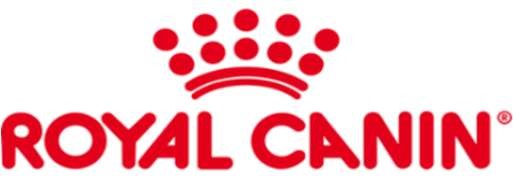 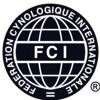 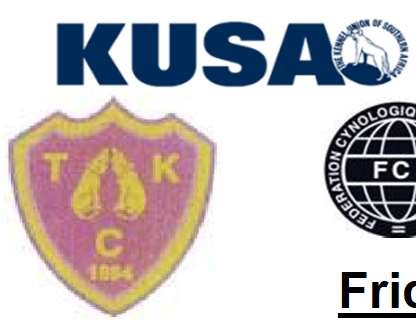 BREED & DISCIPLINES SCHEDULE Friday 6th  October 2023 C.A.C.I.B.® (TKC) INTERNATIONAL SHOWSaturday 7TH  October 2023 – TKC CHAMPIONSHIP SHOW & ROYAL CANIN SUPREMECHAMPION 2023Sunday 8th  October 2023 – TKC KENNEL CLUBIncorporating the The Boxer Club of Gold Reef and The Shetland Sheepdog Club VENUE:              GOLDFIELDS KENNEL CLUB, 45 BOEING ROAD WEST, BEDFORDVIEW (BOTTOM GROUNDS)  	 ADDRESS:   	P O Box 585, Randburg  ENQUIRIES          Colleen Patience 084 465 8044  Djaki Kern 071 355 5152 All entries for Breed via Show Assist - CLOSING DATE FOR ALL SHOWS:  27TH September 2023 FCI-C.A.C.I.B.® INTERNATIONAL (AFRICA) SHOW  -  INFORMATION WORKING DISCIPLINES SCHEDULESunday 8TH OCTOBER 2023 Venue: Goldfields Showgrounds, Boeing Road, Bedfordview, Johannesburg Closing Date: WEDNESDAY 27TH SEPTEMBER 2023 Please note the timing and format of these Shows which will be as follows:  JUDGES All the other Shows will be held according to the Regulations of the Kennel Union of Southern Africa.Please keep the grounds and bathrooms clean.  When exercising your dogs, please clean up after them. Do not leave this task to others, or to the Ring Stewards.All exhibitors/handlers are personally responsible for the control of their dogs at all times and shall be personally responsible for all claims in respect of injuries which may be caused by their dogs.  SCHEDULE OF JUDGING Friday  6th October  FCI-C.A.C.I.B.®  INTERNATIONAL   (AFRICA) SHOW   Breed judging starts 9h00. Breed order and ring allocations will be published once entry numbers are known.  No Handling classes at this show. 	Saturday 7th October   Transvaal Kennel Club  Show 1   Breed 08h00 judging commences   All winners of Best of Breed, Best Baby Puppy in Breed, Best Puppy in Breed, Best Junior in Breed and Best Veteran in Breed   CHILD AND JUNIOR HANDLER: BEFORE BEST IN SHOW  ORDER OF GROUP AND BIS JUDGING  Groups: Best Baby Puppy, Best of Breed, Best Puppy, Best Junior, Best Veteran  BEST IN SHOW:  Best Baby Puppy in Show, Best in Show, Best Puppy in Show, Best Junior in Show and Best Veteran in Show   Sunday 8th October   Transvaal  Kennel Club   Show 2   Breed 08h00 judging commences   All winners of Best of Breed, Best Baby Puppy in Breed, Best Puppy in Breed, Best Junior in Breed and Best Veteran in Breed   CHILD AND JUNIOR HANDLER: BEFORE BEST IN SHOW  ORDER OF GROUP AND BIS JUDGING  Groups: Best Baby Puppy, Best of Breed, Best Puppy, Best Junior, Best Veteran  BEST IN SHOW:  Best Baby Puppy in Show, Best in Show, Best Puppy in Show, Best Junior in Show and Best Veteran in Show  TKC Championship Show Judges TKC Championship Show Judges Transvaal K C Show 1Transvaal K C Show 2GUNDOGS  Dayna Johnston (Australia) GUNDOGS Mark Johnston (Australia) HERDING  Noreen Clarke (Ireland) HERDING Excluding Shetland Sheepdogs Eddie Patterson (Ireland) Boxers judged before HOUNDS Eddie Patterson (Ireland)  Shetland Sheepdogs  Before HOUNDS Yoshimi Suzuki (Japan) TERRIERS  Yoshimi Suzuki (Japan) TERRIERS Dayna Johnston (Australia) TOYS  Gail Patterson (Ireland) TOYS Eddie Patterson (Ireland) UTILITY  Mark Johnston (Australia) UTILITY Gail Patterson (Ireland) WORKING  Excluding Boxers Mark Johnston  (Australia)   WORKING Noreen Clarke (Ireland) BEST IN’s Eddie Patterson(Ireland)  Best In’s Mark Johnston (Australia) CHILD & JUNIOR HANDLING Gail Patterson (Ireland)  CHILD & JUNIOR HANDLING Dayna Johnston (Australia) FCI-C.A.C.I.B.®  INTERNATIONAL  (AFRICA) SHOW    BREEDS  Breed order and Ring allocations will be published once entry numbers are known  JUDGE  Part GROUP 1   Excluding German  Shepherd dog  & GROUP  Australian Cattle Dog, Australian Kelpie, Australian  Shepherd Dog, Bearded Collie, Beauce Sheep Dog, Belgian  Shepherd Dog, Bergamasco Shepherd Dog, Border Collie,  Bouvier des Flandres, Briard, Collie (Rough), Collie  (Smooth), Dutch Shepherd Dog, Komondor, Kuvasz, Lancashire Heeler (not eligible for the CACIB, Maremma & the Abruzzese Sheepdog, Miniature American Shepherd (not eligible for the CACIB), Mudi, Old English Sheepdog,  Picardy Sheepdog, Polish Lowland Sheepdog, Puli, Pumi,  Pyrenean Sheepdog Long-haired, Schipperke, Shetland Sheepdog, Welsh Corgi (Cardigan), Welsh Corgi (Pembroke), White Swiss Shepherd Dog.  Mark Johnston (Australia) Part GROUP 1  Working Breeds  German Shepherd Dog   Yoshima Suzuki  (Japan) Part GROUP 2  Excluding  Affenpinschers &Miniature Pinschers  & GROUP  Appenzell Cattle Dog, Bernese Mountain Dog, Boxer,  Bulldog, Bullmastiff, Caucasian Shepherd Dog, Central Asian Shepherd Dog, Dobermann, Dogo Argentino, Dogue de Bordeaux, Estrela Mountain Dog, Fila Brasileiro,  German Pinscher, Giant Schnauzer, Great Dane, Great  Swiss Mountain Dog, Hovawart, Italian Cano Corso, Kangal  Shepherd Dog, Landseer ECT, Leonberger, Mastiff,  Miniature Schnauzer, Neapolitan Mastiff, Newfoundland,  Presa Canario, Pyrenean Mountain Dog, Rottweiler, Russian Black Terrier, Saint Bernard, Schnauzer, Shar Pei, Tibetan Mastiff, Tosa.  Yoshima Suzuki (Japan) 	Part 	GROUP 	2 	Toy Breeds Affenpinscher & Miniature Pinscher  Dayna Johnston (Australia) Part GROUP 3  Excluding Australian Silky Terriers &Yorkshire Terriers & GROUP Airedale Terrier, American Staffordshire Terrier, Australian  Terrier, Bedlington Terrier, Border Terrier, Brazilian  Terrier, Bull Terrier, Bull Terrier (Miniature), Cairn Terrier,  Czech Terrier, Dandie Dinmont Terrier, Fox Terrier  (Smooth), Fox Terrier (Wire), Irish Glen of Imaal Terrier,  Irish Soft Coated Wheaten Terrier, Irish Terrier, Jack  Russell Terrier, Kerry Blue Terrier, Lakeland Terrier,  Manchester Terrier, Norfolk Terrier, Norwich Terrier,  Parson Russell Terrier, Scottish Terrier, Sealyham Terrier, Skye Terrier, Staffordshire Bull Terrier, Welsh Terrier, West Highland White Terrier.  Eddie Patterson (Ireland) Part GROUP 3 – TOY  Breeds Australian Silky Terrier, English Toy Terrier, Yorkshire Terrier  Dayna Johnson (Australia)  GROUP 4   & GROUP. Dachshunds: Long-Haired, Miniature Long-Haired, Rabbit  Long-Haired, Smooth-Haired, Miniature Smooth-Haired, Rabbit Smooth-Haired, Wire Haired, Miniature WireHaired, Rabbit WireHaired.  Gail Patterson (Ireland)  Part GROUP 5 – Herding breeds  Finnish Lapponian Dog, Norwegian Buhund, Samoyed, Swedish Vallhund.  Mark Johnson (Australia) Part GROUP 5 – Hound breeds  Basenji, Finnish Spitz, Ibizan Podenco, Norwegian  Elkhound Grey, Norwegian Elkhound Black, Pharaoh  Hound, Thai Ridgeback Dog,  Gail Patterson (Ireland) Part GROUP 5 – Toy breeds  Pomeranian.  Dayna Johnson (Australia)  Part GROUP 5 – Utility breeds & GROUP  Akita, Canaan Dog, Chow Chow, German Spitz, Japanese Spitz, Keeshond, Peruvian Hairless Dog, Shiba, Xoloitzcuintle.   Dayna Johnson (Australia) 	Part 	GROUP 	5 	– Working breeds  Alaskan Malamute, American Akita, Canadian Eskimo Dog, Greenland Dog, Siberian Husky.  Yoshima Suzuki (Japan) Part Group 6 & Group   American Foxhound, Basset Fauve de Bretagne, Basset Griffon Vendéen (Petit), Basset Hound, Bavarian Mountain Scent Hound, Beagle, Bloodhound, Bluetick Coonhound, Coarse-haired Styrian Hound, English Foxhound, Grand Basset Griffon Vendéen, Hamiltonstövare, Norman  Artesien Basset, Otterhound, Rhodesian Ridgeback Gail Patterson (Ireland) Part GROUP 6  Utility Breeds  Dalmatian  Dayna Johnson (Australia) GROUP 7  &GROUP  Auvergne Pointer, Bohemian Wire-haired Pointing Griffon,  Brittany Spaniel, English Setter, German Shorthaired  Pointer, German Wirehaired Pointer, Gordon Setter,  Hungarian Vizsla, Hungarian Wire-haired Pointer, Irish Red  & White Setter, Irish Setter, Italian Pointing Dog, Italian  Spinone, Kleiner Münsterländer, Large Münsterländer, Pointer, Stabijhoun, Weimaraner, Wirehaired Slovakian Pointer.  Noreen Clarke (Ireland)  GROUP 8  &GROUP  Irish Water Spaniel, Nederlandse Kooikerhondje,  Portuguese Water Dog,Retriever (Chesapeake Bay)  Retriever (Curly-coated) Retriever (Flat-coated), Retriever  (Golden), Retriever (Labrador), Romagna Water Dog,  Spaniel (American), Spaniel (Clumber), Spaniel (Cocker), Spaniel (English Springer), Spaniel (Field), Spaniel  (German), Spaniel (Sussex), Spaniel (Welsh Springer).  Noreen Clarke (Ireland)  Part GROUP 9 – TOY Breeds  Bichon Frisé, Bolognese, Cavalier King Charles Spaniel, Chihuahua, Chinese Crested Dog, Continental Toy Spaniel (Papillon/Phalène), Coton De Tuléar, Griffon Belge, Griffon Bruxellois, Havanese, Japanese Chin, King Charles Spaniel, Löwchen, Maltese, Pekingese, Petit Brabançon, PugDayna Johnson (Australia)  Part GROUP 9 - Utility Breeds &GROUP Boston Terrier, French Bulldog, Lhasa Apso, Poodle (Medium), Poodle (Miniature), Poodle (Standard), Poodle (Toy), Shih Tzu, Tibetan Spaniel, Tibetan Terrier.  Dayna Johnson (Australia)  Part GROUP - 10 excluding  Italian Greyhound  & GROUP  Afghan Hound, Azawakh, Borzoi - Russian Hunting  Sighthound, Deerhound, Greyhound, Irish Wolfhound, Saluki, Sloughi, Spanish Greyhound, Whippet.  Gail Patterson (Ireland) Part GROUP 10  Italian Greyhound  Dayna Johnson (Australia)  BEST IN SHOW  Noreen Clarke (Ireland) Noreen Clarke (Ireland) GENERAL INFORMATION (ALL SHOWS) ENQUIRIES BREED:          Colleen Patience:  084 465 8044ENTRY FEES  FCI-C.A.C.I.B.® International (Africa) Show:                              R180 per dog (may only enter 1 Class) GKC Championship Show 1 & 2:                                                  R180 per dog, per Class    Child & Junior Handler:                                                                 FreeSupreme Champion Competition:                                                R 75.00 per dogSHOW CATALOGUES  Catalogue will be published on Show Assist on the day of the show.ENTRIES EMAIL - BREED AND FCI ENTRIES  To be submitted on www.showassist.co.za .Please ENSURE that the reference on Show Assist is used as the reference on banking POP to:  cpatience44@gmail.comAll entries are now on line, please enter through the Show Assist Portal. Entries marked RAF or TAF will NOT be accepted. Please bring Proof of Payment plus copies of Entry Forms to every Show, in case verification is required.   PAYMENT A single payment may be made for all the Shows No postal orders accepted.  Please add R100.00 to cash deposits to cover bank charges for ALL SHOWS.  Banking details – Entries  Account Name:    	Transvaal Kennel ClubBank:   	First National BankBranch Code:  	250 655Account Number:   	50340014849Reference:                               Show Assist Ref. No.  Proof of Payment:                      cpatience44@gmail.com CAMPING No Camping Permitted  BENCHING Benching will be permitted Thursday 5th October 2023, provided the rings are set up. Emergency areas must be kept clear at all times. These areas will be demarcated with hazard tape and also indicated on the Ring Plan. No gazebos or benching allowed in emergency areas.  OFFICIALS Show Manager: Colleen PatienceShow Secretary:  Audrey HauptfleischChairman:  Mrs Colleen Patience Vice-Chairman:  Mrs. Audrey Hauptfleisch Treasurer:  Hans Kuilman Club Secretary:  Djaki Kerns VET ON CALL Bedfordview Veterinary Hospital - Tel: 011 616-4088   CATERING Public catering will be provided at all Shows and events.                                  Friday, 6th October 2023: All Breed judging, Groups and Best in Show                                 Friday, 6th October 2023: All Breed judging, Groups and Best in Show Breed Classes Minor Puppy (correctly inoculated 4 – 6 months), Puppy (6 – 9 months), Junior (9 – 18 months), Intermediate (15 – 24 months), Open (15 months +), Working* (15 months +), Champions (all ages as on date of show), Veteran (8 years +).  *Working Class – qualification to be attached to Entry Form (FCI Working Class Certificate). Only for those breeds which require a Working Dog qualification as per FCI. Eligibility for FCIC.A.C.I.B.® Only dogs/bitches (over 15 months of age on the day of the Show) graded “Excellent” and awarded 1st place from the Intermediate, Open, Working Dog or Champions Classes. If the dog awarded the FCI-C.A.C.I.B.® is already an International Champion, the FCI-C.A.C.I.B.® may revert to the FCI-Reserve C.A.C.I.B.® Winner (owner to apply to KUSA – see KUSA website). Eligibility for Best of Breed FCI-C.A.C.I.B.® Dog, FCI-C.A.C.I.B.® Bitch, Best Junior Dog, Best Junior Bitch, Best Veteran Dog and Best Veteran Bitch (all graded “Excellent”) Eligibility for Best Minor Puppy and/or Best Puppy Puppies placed 1st and awarded a “Very Promising” grading. Certificates & Grading Breeds will be judged per FCI Breed Standards. Critiques will be issued in the ring. One Comprehensive Certificate will be issued to each exhibit including the Class, Grading, Placement, FCI-C.A.C.I.B.®/ FCI-Reserve C.A.C.I.B.® award, if awarded, as well as the BoB, BOS, Best Junior, Junior CACIB, Best Veteran, Veteran Cacib, Best Puppy & Best Minor Puppy awards, if awarded.  Order of Judging Breed: Best of Breed, Best Minor Puppy in Breed, Best Puppy in Breed, Best Junior in Breed, Best Veteran in Breed. Groups: Best in Group, Best Minor Puppy in Group, Best Puppy in Group, Best Junior in Group, Best Veteran in Group.   In-Shows: Best in Show, Best Minor Puppy in Show, Best Puppy in Show, Best Junior in Show, Best Veteran in Show. SUNDAY, 9th OctoberKUSA CHAMP. SHOWWorking disciplines on offer: AGILITY: Level 1,2,3: Categories- Large, Med Intermediate & Small) NON-CONTACT AGILITY: (As above for Agility) DOG JUMPING: (Grades 1,2: Categories-: Small, Med & Large) OBEDIENCE: (Classes: ‘C’)Working disciplines on offer: AGILITY: Level 1,2,3: Categories- Large, Med Intermediate & Small) NON-CONTACT AGILITY: (As above for Agility) DOG JUMPING: (Grades 1,2: Categories-: Small, Med & Large) OBEDIENCE: (Classes: ‘C’)GENERAL INFORMATION (ALL SHOWS) GENERAL INFORMATION (ALL SHOWS) ENQUIRIES DISCIPLINES:      Colleen Patience:  Email: cpatience44@gmail.comCAMPING: 	  Will not be allowedDISCIPLINES:      Colleen Patience:  Email: cpatience44@gmail.comCAMPING: 	  Will not be allowedENTRY FEES CHAMPIONSHIP SHOW: Agility, Non-Contact Agility and Dog Jumping Obedience  R120 per dog for 1st Class; R170 same dog for 2nd Class; R220 same dog for all 3 Classes. R130 per dog, per Class CATALOGUES No catalogues will be on sale at these Shows. Catalogues will be published on the  Show Assist on the Morning of the Show  No catalogues will be on sale at these Shows. Catalogues will be published on the  Show Assist on the Morning of the Show  ENTRIES Entries: ALL entries on workingdogs.co.za NB. Owners of Exhibits are required to be members of KUSA.Entries: ALL entries on workingdogs.co.za NB. Owners of Exhibits are required to be members of KUSA.PAYMENT A single payment may be made for both the Shows         Please add R100 to cash to cover bank charges Banking details – Entries for All Shows: Account Name: TRANSVAAL KENNEL CLUB Bank:                        	First National Bank Branch Code:          	250 655 Account Number:  	50340014849 Reference:              	Owner’s Surname and Initials A single payment may be made for both the Shows         Please add R100 to cash to cover bank charges Banking details – Entries for All Shows: Account Name: TRANSVAAL KENNEL CLUB Bank:                        	First National Bank Branch Code:          	250 655 Account Number:  	50340014849 Reference:              	Owner’s Surname and Initials CAMPING Will  NOT be permitted.  Will  NOT be permitted.  OFFICIALS: Show Manager:  Bobby Boyd                   Show Secretary: Helena Immelman Show Manager:  Bobby Boyd                   Show Secretary: Helena Immelman VET ON CALL Bedfordview Veterinary Hospital - Phone: 011 616-4088 Bedfordview Veterinary Hospital - Phone: 011 616-4088 Exhibitor numbers will be available for collection from the Show Office at 07h00 on Saturday &Sunday Exhibitor numbers will be available for collection from the Show Office at 07h00 on Saturday &Sunday KUSA CHAMP Agility (Contact & Non-Contact)  : Mr Wayne ArneilDog Jumping: Leonard Keel  Obedience: 	 	‘C’ Class: Yvonne Taenzer (RSA) GENERAL INFORMATION KUSAAll Competitors are reminded to please remember their Record Cards. Only dogs with a KUSA registration number are eligible to enter shows and those dogs which have been given showing dispensation from the KUSA Office for these shows. Bitches in Season are allowed in Agility & Dog Jumping only. Any entry received without simultaneous Proof of Payment will NOT be accepted. Entries marked RAF or TAF will NOT be accepted. Exhibitor numbers may be collected from the Show Office on the first day for all events or prior to the commencement of judging at each Show. No refunds of entry money will be made for any errors whatsoever made by the Owner/Exhibitor. Public catering will be provided at all the Shows and Events. All exhibitors, handlers, owners are advised that they and any exhibit entered in any event over the weekend may be photographed for, by or on behalf of the organisers for the use and possible publication of such photograph by KUSA. The Show Committee reserves the right to appoint alternative Judges should the appointed Judges be unable to officiate or receive too large or too small an entry. The mating or whelping of bitches within the precincts of the Shows is forbidden. No animal other than an exhibit entered for competition or exhibition shall be allowed on the grounds, with the exception of registered guide dogs. KUSA events are held under the Regulations of KUSA. Prizes – certificates, rosettes and trophies where available.  	